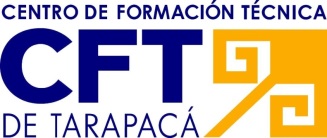 H  O  R  A  R  I  OCarrera: T.N.S. Fabricación Montaje de Estructuras MetálicasSEGUNDO SEMESTRE ACADÉMICO 2019Sala: 302 (Campus Acacias)HORALUNESMARTESMIERCOLESJUEVESVIERNES119:30A20:10Cálculo Estructural Con Recursos TecnológicosProf. Sergio Segundo Tarque Veliz Control de Calidad en Construcciones MetálicasProf.Wilson Gregorio Marin Castro Cálculo Estructural Con Recursos TecnológicosProf. Sergio Segundo Tarque Veliz Soldadura y Cortés IGRUPO AProf.Omar FuenzalidaControl de Calidad en Construcciones MetálicasProf.Wilson Gregorio Marin Castro220:10A20:50Cálculo Estructural Con Recursos TecnológicosProf. Sergio Segundo Tarque Veliz Control de Calidad en Construcciones MetálicasProf.Wilson Gregorio Marin CastroCálculo Estructural Con Recursos TecnológicosProf. Sergio Segundo Tarque Veliz Soldadura y Cortés IGRUPO AProf.Omar FuenzalidaControl de Calidad en Construcciones MetálicasProf. Wilson Gregorio Marin Castro321:00A21:40Fabricación de Estructuras Metálicas LivianasProf.José MonteroSoldadura y Cortés IGRUPO BProf.Omar FuenzalidaTrazado en Construcciones MetálicasProf. José MonteroSoldadura y Cortés IGRUPO AProf.Omar FuenzalidaDibujo Técnica de Construcciones MetálicasProf. Sergio Segundo Tarque Veliz 421:40A22:20Fabricación de Estructuras Metálicas LivianasProf.José MonteroSoldadura y Cortés IGRUPO BProf.Omar FuenzalidaTrazado en Construcciones MetálicasProf.José MonteroSoldadura y Cortés IGRUPO AProf.Omar FuenzalidaDibujo Técnica de Construcciones MetálicasProf.Sergio Segundo Tarque Veliz522:30A23:10Fabricación de Estructuras Metálicas LivianasProf.José MonteroSoldadura y Cortés IGRUPO BProf.Omar FuenzalidaTrazado en Construcciones MetálicasProf. José MonteroDibujo Técnica de Construcciones MetálicasProf.Sergio Segundo Tarque Veliz623:10A23:50Fabricación de Estructuras Metálicas LivianasProf. José MonteroSoldadura y Cortés IGRUPO BProf.Omar FuenzalidaTrazado en Construcciones MetálicasProf. José MonteroDibujo Técnica de Construcciones MetálicasProf.Sergio Segundo Tarque Veliz